Die Ich-Du-Wir-Methode Ich-Phase: 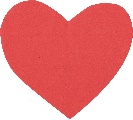 Ich bin still und informiere mich.Ich denke alleine nach.Ich entscheide, was ich schreibe und male.. Du-Phase: Du und ich informieren uns!Du und ich hören zu, was der andere sagt.Du und ich schreiben und malen gemeinsam.Wir-Phase Wir informieren uns!Wir hören zu, was andere sagen!Wir vergleichen und ordnen gemeinsam Informationen und Meinungen!Wir stimmen ab!